АДМИНИСТРАТИВНЫЙ РЕГЛАМЕНТисполнения государственной функции «Использование архивных документов»ОБЩИЕ ПОЛОЖЕНИЯСфера действия административного регламентаДействие настоящего административного регламента распространяется на правоотношения, возникающие в связи с использованием архивных документов в части экспонирования их на выставках.Наименование государственной функцииАдминистративный регламент исполнения государственной функции «Использование архивных документов» (далее – Административный регламент) определяет сроки и последовательность действий (административных процедур), подлежащих выполнению в связи с исполнением данной государственной функции государственным казённым учреждением «Ленинградский областной государственный архив в г. Выборге» (далее – ГКУ ЛОГАВ), а также порядок взаимодействия ГКУ ЛОГАВ  с Архивным управлением Ленинградской области (далее – Архивное управление), юридическими и физическими лицами в процессе исполнения государственной функции. Орган исполнительной власти Ленинградской области, организация, непосредственно исполняющие государственную функциюГосударственная функция исполняется ГКУ ЛОГАВ.В процессе исполнения государственной функции осуществляется взаимодействие с Архивным управлением, а также юридическими и физическими лицами - участниками выставок.Перечень нормативных правовых актов, непосредственно регулирующих исполнение государственной функцииИсполнение государственной функции осуществляется в соответствии с:- Федеральным законом от 22 октября 2004 года № 125-ФЗ «Об архивном деле           в Российской Федерации» (Собрание законодательства Российской Федерации, 25 октября 2004 года, № 43, ст. 4169);- Федеральным законом от 2 мая 2006 года № 59-ФЗ «О порядке рассмотрения обращений граждан Российской Федерации» (Российская газета, 5 мая 2006 года, № 95);- Федеральным законом Российской Федерации от 27 июля 2006 года № 149-ФЗ   «Об информации, информационных технологиях и о защите информации» (Российская газета, 29 июля 2006 года, № 165);- Законом Российской Федерации от 21 июля 1993 года № 5485-1                            «О государственной тайне» (Российская газета, 21 сентября 1993 года, № 182);- Приказом Министерства культуры и массовых коммуникаций Российской Федерации от 18 января 2007 года № 19 «Об утверждении Правил организации хранения, комплектования, учёта и использования документов Архивного фонда Российской Федерации и других архивных документов в государственных и муниципальных архивах, музеях и библиотеках, организациях Российской академии наук» (Бюллетень нормативных актов федеральных органов исполнительной власти, 14 мая 2007 года, № 20);«- Постановлением Правительства Ленинградской области от 31 января 2014 года № 12 «О переименовании Архивного комитета Ленинградской области в Архивное управление Ленинградской области и об утверждении Положения об Архивном управлении Ленинградской области (Официальный интернет-портал Администрации Ленинградской области http://www.lenobl.ru, 3 февраля 2014 года).Описание результатов исполнения государственной функцииКонечным результатом исполнения государственной функции является экспонирование архивных документов на выставках.Юридическим фактом, которым оканчивается исполнение государственной функции, является оформление дела выставки.Физические и юридические лица и (или) их представители, с которыми осуществляется взаимодействие при исполнении государственной функции Исполнение государственной функции осуществляется при взаимодействии    с юридическими и физическими лицами, участниками и инициаторами проведения выставок архивных документов в помещении ГКУ ЛОГАВ. Взимание платы за исполнение государственной функцииГосударственная функция исполняется бесплатно.ТРЕБОВАНИЯ К ПОРЯДКУ ИСПОЛНЕНИЯ ГОСУДАРСТВЕННОЙ ФУНКЦИИПорядок информирования о правилах исполнения государственной функцииМесто нахождения ГКУ ЛОГАВ: . Выборг, ул. Штурма, 1; тел.: (813-78) 224-75; е-mail: obl.arсhiv@mail.ru.Режим работы ГКУ ЛОГАВСведения о месте нахождения ГКУ ЛОГАВ, номерах телефонов, графике (режиме) работы размещены на официальном сайте Ленинградской области http://lenobl.ru на странице Архивного управления по адресу: http://www.archive.lenobl.ru.Официальный сайт государственных услуг Ленинградской области - http://www.gu.lenobl.ru/.Информирование о процедуре исполнения государственной функции производится:- по телефону;- по письменным обращениям;- в электронном виде;- при личном обращении;- на сайте Архивного управления по адресу http://www.archive.lenobl.ru.При ответах на телефонные звонки работники отдела использования и публикации документов ГКУ ЛОГАВ подробно, со ссылками на соответствующие нормативные правовые акты информируют обратившихся по интересующим их вопросам. Ответ на телефонный звонок должен содержать информацию о фамилии, имени, отчестве и должности специалиста, принявшего телефонный звонок.При информировании при личном обращении работники  отдела использования    и публикации документов ГКУ ЛОГАВ обязаны принять заинтересованное лицо в заранее согласованное время в соответствии с графиком работы ГКУ ЛОГАВ.При информировании по письменным обращениям работники отдела использования и публикации документов ГКУ ЛОГАВ обеспечивают объективное, всестороннее и своевременное рассмотрение обращения; ответ в чёткой и понятной форме с указанием должности, фамилии, имени, отчества, номера телефона исполнителя направляется в виде почтового отправления в адрес заинтересованного лица.При информировании по электронной почте ответ на обращение направляется    по адресу электронной почты, указанному в обращении.Письменные обращения и обращения, поступившие по электронной почте рассматриваются в течение 30 дней.Информация об исполнении государственной функции предоставляется бесплатно.На информационных стендах, размещаемых в здании по месту нахождения      ГКУ ЛОГАВ, содержится следующая информация об исполнении государственной функции:- месторасположение, график (режим) работы, номера телефонов и электронной почты ГКУ ЛОГАВ;- блок-схема исполнения государственной функции;- порядок обжалования решений, действий или бездействия должностных лиц         ГКУ ЛОГАВ;- перечень документов, необходимых для исполнения государственной функции;- извлечение из законодательных и иных нормативных правовых актов, регулирующих деятельность по исполнению государственной функции;- основания отказа в исполнении государственной функции;- извлечения из текста настоящего регламента.Вся перечисленная информация располагается также на портале государственных услуг Ленинградской области по адресу http://www.gu.lenobl.ru/.Сроки исполнения государственной функцииСрок разработки тематического плана выставки составляет не более                      20 календарных дней.Срок выявления и отбора документов для экспонирования составляет не более     30 календарных дней с момента утверждения директором ГКУ ЛОГАВ тематического плана выставки. Срок составления тематико-экспозиционного плана и оформление выставки составляет не более 20 календарных дней с момента завершения отбора документов для экспонирования.Срок экспонирования архивных документов в рамках проведения выставки определяется индивидуально.Срок формирования дела выставки составляет не более 20 дней с момента завершения проведения выставки.Основания для приостановления либо прекращения исполнения государственной функции Основания для приостановления исполнения государственной функции отсутствуют.Основаниями для прекращения исполнения государственной функции являются:невозможность экспонирования архивных документов в связи с ограничением (запретом) распространения содержащихся  в них сведений либо в связи с ненадлежащим физическим состоянием архивных документов;отсутствие свободных помещений в ГКУ ЛОГАВ, пригодных для проведения выставки. Требования к местам исполнения государственной функцииИсполнение государственной функции осуществляется в зданиях по месту нахождения ГКУ ЛОГАВ.В помещении, где находится ГКУ ЛОГАВ, на информационных стендах размещается информация о порядке исполнения государственной функции.Вход в здание, где располагается ГКУ ЛОГАВ, должен быть оборудован информационной табличкой (вывеской) с указанием наименования и режима работы     ГКУ ЛОГАВ.Рабочее место каждого работника ГКУ ЛОГАВ, ответственного за исполнение государственной функции, оборудуется персональным компьютером с возможностью доступа к необходимым информационным базам данных, печатающим и сканирующим устройствами.АДМИНИСТРАТИВНЫЕ ПРОЦЕДУРЫИсполнение государственной функции включает в себя следующие административные процедуры:Разработка тематического плана выставки.Выявление и отбор документов для экспонирования. Составление тематико-экспозиционного плана и оформление выставки.Экспонирование архивных документов в рамках проведения выставки.Формирование дела выставки.Блок-схема административных процедур представлена в Приложении 1                  к настоящему Административному регламенту. Разработка тематического плана выставки  Основанием для начала исполнения административной процедуры является:        37.1. Включение  в годовой  план  работы ГКУ ЛОГАВ и Календарный план основных мероприятий Правительства Ленинградской области на текущий год мероприятия             по подготовке выставки с указанием сроков её проведения.         37.2. Предложения юридических и физических лиц о проведении выставок, в том числе совместных,  в помещениях ГКУ ЛОГАВ, поступающие в течение года                        в ГКУ ЛОГАВ.Выбор темы выставки определяется актуальностью, а также наличием в составе фондов ГКУ ЛОГАВ  конкретных документов, позволяющих в полной мере её раскрыть.Директор ГКУ ЛОГАВ назначает уполномоченного работника ГКУ ЛОГАВ (далее - уполномоченный специалист) для подготовки и проведения выставки документов, формирует рабочую группу.При организации выставки документов разрабатывается её тематический план (концепция) и составляется смета расходов.Тематический план выставки определяет:структуру выставки - её основные разделы, подразделы, тематические группы и их содержание;перечень других архивов и учреждений (музеев, библиотек), где предполагается провести дополнительное выявление документов.Тематический план при необходимости согласовывается с организациями-соисполнителями, рассматривается экспертно-проверочной методической комиссией (далее - ЭПМК) ГКУ ЛОГАВ и  утверждается директором ГКУ ЛОГАВ.При составлении сметы расходов учитывается необходимость проведения реставрации документов, переплётных работ, художественно-оформительских                     и дизайнерских работ, изготовление рекламно-издательской продукции, выставочных              и страховых копий архивных документов.Результатом административной процедуры является утверждённый директором ГКУ ЛОГАВ тематический план выставки архивных документов, назначение уполномоченного специалиста и рабочей группы для организации проведения выставки        в ГКУ ЛОГАВ.Срок осуществления административной процедуры составляет не более                20 календарных дней.Выявление и отбор документов для экспонированияОснованием для начала исполнения административной процедуры является утверждённый тематический план выставки.Рабочая группа определяет круг используемых фондов, проводит выявление          и отбор документов с составлением перечня документов.Члены рабочей группы изучают круг источников по теме: опубликованных монографий, периодических изданий, материалов справочно-информационного фонда   ГКУ ЛОГАВ.На основе выявленной информации производится просмотр имеющихся                 в ГКУ ЛОГАВ каталогов, перечней ранее выявленных документов, картотек, в которых может содержаться информация по интересующей теме. Затем проводится просмотр описей дел, начиная с наиболее  информативных фондов и заканчивая менее значимыми.В дальнейшем осуществляется выявление документов непосредственно по делам, при этом составляются тематические карточки на выявленные документы с указанием поисковых данных для составления перечня документов, тематико-экспозиционного плана и каталога выставки. При выявлении на учёт берётся максимальное количество документов, с целью дальнейшего более тщательного отбора.После предварительного отбора документов и материалов к выставке проводится совещание рабочей группы, на котором принимается решение о включении в экспозицию определенного количества конкретных документов.Рабочей группой составляется перечень выявленных документов и материалов, после рассмотрения которого в концепцию выставки могут быть внесены  необходимые изменения. Результатом административной процедуры является окончательный перечень документов, отобранных для экспонирования.Срок осуществления административной процедуры составляет не более                30 календарных дней с момента утверждения директором  ГКУ ЛОГАВ тематического плана выставки.Составление тематико-экспозиционного плана и оформление выставкиОснованием для начала исполнения административной процедуры является формирование окончательного перечня документов для экспонирования.Тематико-экспозиционный план утверждает экспозицию выставки, составляется на основе тематического плана и перечня отобранных для выставки документов.В тематико-экспозиционный план включается аннотированный перечень отобранных для экспонирования документов с обязательным указанием: даты документа или события, подлинности или копийности документов, архивного шифра, размеров документа, места расположения экспоната (стенд, витрина, (их номер)), систематизированных в соответствии с разделами (подразделами, тематическими группами) выставки, а внутри - в соответствии с присвоенными номерами каждому экспонату.Тематико-экспозиционный план выставки утверждается директором                  ГКУ ЛОГАВ. В период подготовки подлинных документов к экспонированию осуществляется проверка нумерации листов дел, используемых на выставке, при необходимости проводится реставрация документов. Экспонирование документов, находящихся в плохом физическом состоянии          и нуждающихся в проведении реставрационных работ, не допускается.При принятии решения об экспонировании копий документов ГКУ ЛОГАВ осуществляется копирование необходимых материалов путем фотографирования, сканирования или ксерокопирования. Не допускается копирование документа в случае, если ему может быть нанесен ущерб в процессе копирования.В ходе подготовки выставки возможно проведение страхования архивных документов с целью обеспечения их сохранности, возмещения ущерба в случае кражи, утраты и т.п.Страховая оценка документов проводится ЭПМК ГКУ ЛОГАВ. Категория ценности документов и размер их страховой оценки устанавливаются на основе действующих методических рекомендаций. Результаты страховой оценки документов оформляются актом страховой оценки, который представляется на рассмотрение Центральной экспертно-проверочной методической комиссии Архивного управления.Оформление экспозиции начинается с разработки эскизных проектов, которая осуществляется силами ГКУ ЛОГАВ  или профессионального художника, дизайнера. Эскизный проект представляет собой план (графическое изображение) размещения стендов, витрин, документов с обозначением вариантов общего художественного решения выставки.Из нескольких эскизных проектов выбирается и утверждается один,                        в соответствии с которым в дальнейшем оформляется и монтируется выставка.При оформлении экспозиции на витринах и стендах могут размещаться пояснительные тексты, подготовленные работниками  ГКУ ЛОГАВ, позволяющие зрителю знакомиться с экспозицией.Уполномоченный специалист рабочей группы готовит текст экскурсии, который рассматривается и согласовывается ЭПМК ГКУ ЛОГАВ. Результатом административной процедуры является законченное оформление выставки - готовность для начала экспонирования документов.Срок осуществления административной процедуры составляет не более                20 календарных дней с момента формирования окончательного перечня документов для экспонирования.Экспонирование архивных документов в рамках проведения выставкиОснованием для начала исполнения административной процедуры является законченное оформление выставки документов для экспонирования.После завершения подготовительных работ производится заполнение подготовленных выставочных площадей экспонатами - архивными документами.Выдача из архивохранилища подлинных документов с целью экспонирования        в помещении ГКУ ЛОГАВ осуществляется в соответствии с нормативными требованиями.При транспортировке архивных документов из других организаций – участников выставки  предпринимаются меры по охране и защите их от воздействия вредных факторов окружающей среды путём применения специальных видов упаковок. Участие сторонних юридических и физических лиц в экспонировании архивных документов осуществляется на основе договора, в котором оговариваются  условия транспортировки и экспонирования документов в  ГКУ ЛОГАВ.  Монтаж и демонтаж экспозиции производится работниками ГКУ ЛОГАВ.Документы размещаются в витринах, на стендах согласно утверждённому тематико-экспозиционному плану. Витрины закрываются и опечатываются.При экспонировании подлинников должен соблюдаться температурно-влажностный режим, экспонаты не должны располагаться рядом с отопительной системой и подвергаться воздействию прямых солнечных лучей.Работники ГКУ ЛОГАВ осуществляют контроль за соблюдением охранного, температурно-влажностного и санитарно-гигиенического режимов хранения документов.Работники ГКУ ЛОГАВ осуществляют дежурство на всём протяжении экспонирования выставки.Результатом административной процедуры является организованное проведение выставки и экспонирование документов.Срок осуществления административной процедуры определяется индивидуально  и вносится в годовой план работы  ГКУ ЛОГАВ.Формирование дела выставкиОснованием для начала исполнения административной процедуры  является завершение проведения выставки.После окончания экспонирования выставки из основных документов и материалов по её подготовке формируются дело, которое в дальнейшем включается в опись постоянного хранения ГКУ ЛОГАВ за соответствующий год.Формирование дела выставки осуществляется работником ГКУ ЛОГАВ, входящим в состав рабочей группы по организации выставки.Дело может содержать концепцию и тематико-экспозиционный план выставки, копии документов, тексты пресс-релиза, каталог, перечни документов, информацию              о месте проведения выставки и количестве посетителей, фотографии общего вида экспозиции.Срок исполнения административной процедуры составляет 20 дней  с момента завершения проведения выставки.Результатом исполнения административной процедуры является сформированное дело выставки.ПОРЯДОК И ФОРМЫ КОНТРОЛЯ ЗА ИСПОЛНЕНИЕМ ГОСУДАРСТВЕННОЙ ФУНКЦИИ Текущий контроль за соблюдением последовательности действий, определенных административными процедурами по исполнению государственной функции, осуществляется директором ГКУ ЛОГАВ, а в случае обращения с жалобой                          на неправомерные действия или нарушение сроков исполнения – начальником Архивного управления или его заместителем.Контроль полноты и качества исполнения государственной функции может производиться в форме проверок.Проверки могут быть плановыми (осуществляться на основании годовых планов работы) и внеплановыми. Проверка может проводиться по конкретному обращению заявителя.Результаты проверки оформляются в виде справки, в которой отмечаются выявленные недостатки и предложения по их устранению.По итогам проведённых проверок, в случае выявления нарушений прав заявителей, осуществляется привлечение виновных лиц к ответственности в соответствии  с законодательством Российской Федерации.ПОРЯДОК ОБЖАЛОВАНИЯ ДЕЙСТВИЙ (БЕЗДЕЙСТВИЯ) ДОЛЖНОСТНЫХ ЛИЦ, А ТАКЖЕ ПРИНИМАЕМЫХ ИМИ РЕШЕНИЙ ПРИ ИСПОЛНЕНИИ ГОСУДАРСТВЕННОЙ ФУНКЦИИДействия (бездействие) и решения должностных лиц, осуществляемые (принятые) в ходе исполнения государственной функции, могут быть обжалованы заявителями            во внесудебном порядке и (или) в суде.В досудебном (внесудебном) порядке действия (бездействие) должностных лиц ГКУ ЛОГАВ, участвующих в исполнении государственной функции, могут быть обжалованы в том случае, если, по мнению заявителя, имели место принятие противоправных решений, нарушение прав и законных интересов заявителя, положений настоящего Административного регламента.Основанием для начала процедуры досудебного (внесудебного) обжалования является обращение (жалоба) заявителя.Жалоба может быть подана в устной или письменной форме.Письменная жалоба может быть подана в ходе личного приёма в соответствии с графиком личного приёма либо направлена по почте.В письменной жалобе указываются:- наименование государственного органа, учреждения  в который направляется письменная жалоба;- наименование организации (фамилия, имя, отчество гражданина), от которого поступила жалоба;- почтовый адрес, по которому должен быть направлен ответ;- суть жалобы, т.е. требования подающего жалобу, и основания, по которым заявитель считает решение или действия (бездействие) должностного лица по соответствующему вопросу неправильным;- должность, подпись заявителя, дата.Ответ на жалобу не даётся в следующих случаях:- если в ней не указаны фамилия гражданина, наименование организации, обратившихся с жалобой, почтовый адрес, по которому должен быть направлен ответ;- если в ней содержатся нецензурные, оскорбительные выражения, угрозы;- если текст жалобы не поддаётся прочтению.Заявитель имеет право на получение в Архивном комитете информации            и документов, необходимых для обжалования действий (бездействия) должностных лиц,     а также принимаемого ими решения при исполнении государственной функции.Жалоба на действия (бездействие) должностных лиц ГКУ ЛОГАВ в порядке досудебного (внесудебного) обжалования подается директору ГКУ ЛОГАВ. Обжалование действий и решений директора ГКУ ЛОГАВ осуществляется начальнику Архивного управления.Если заявитель не удовлетворён решением, принятым в ходе рассмотрения жалобы, или решение не было принято, жалоба может быть подана вице-губернатору, курирующему деятельность Архивного управления.Письменная жалоба должна быть рассмотрена в течение 30 дней со дня          её регистрации.Жалобы, поданные в устной форме, рассматриваются по общему правилу        в ходе личного приёма.По результатам рассмотрения обращения (жалобы) директор ГКУ ЛОГАВ, начальник Архивного управления, принимают решения об удовлетворении или об отказе   в удовлетворении требований.Если в результате рассмотрения жалоба признана обоснованной,                      то принимаются меры по устранению допущенных нарушений, повлекших за собой жалобу, и привлечение к ответственности должностных лиц, допустивших в ходе исполнения государственной функции на основании настоящего Административного регламента нарушения, которые повлекли за собой жалобу.Заявителю направляется сообщение о принятом решении и действиях, осуществлённых в соответствии с принятым решением.Жалоба считается разрешённой, если рассмотрены все поставленные в ней вопросы, приняты необходимые меры и дан письменный ответ (в пределах компетенции) по существу поставленных вопросов.О нарушении должностным лицом ГКУ ЛОГАВ положений настоящего Административного регламента заявитель может сообщить по телефонам и адресу электронной почты Архивного управления, приведённым в настоящем Административном регламенте.114. Заявитель вправе обжаловать решения, принятые в ходе исполнения государственной функции, действия или бездействие должностных лиц ГКУ ЛОГАВ          в судебном порядке в соответствии с законодательством Российской Федерации.     Сроки обжалования, юрисдикция суда и оформление соответствующих заявлений устанавливаются процессуальным законодательством Российской Федерации.Приложение 1 Блок-схема последовательности действий по исполнению государственной функции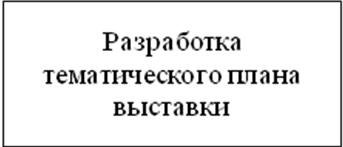 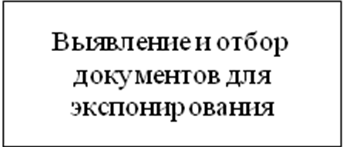 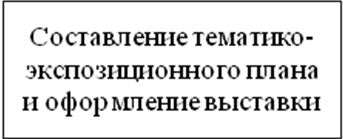 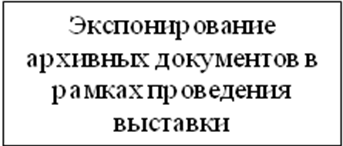 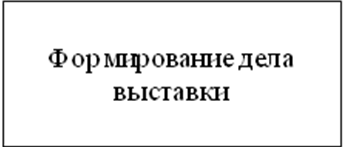 УТВЕРЖДЁН приказом архивного комитета Ленинградской областиот  1 апреля 2011 года № 11 День неделиВремя работыПерерывПриёмные дниПонедельникс 8.30 до 17.1512.00-13.00не приёмный деньВторникс 8.30 до 17.1512.00-13.00приёмный день (10.00-15.00)Средас 8.30 до 17.1512.00-13.00не приёмный деньЧетвергс 8.30 до 17.1512.00-13.00приёмный день (10.00-15.00)Пятницас 8.30 до 16.1512.00-13.00не приёмный день